Revised 02/13/2020								Start: $1,860.96 bi-weekly salary 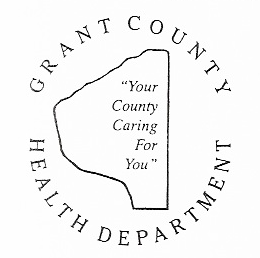 WIC Director / DietitianThe Grant County Health Department is recruiting for a WIC Director / Dietitian.  This position is responsible for the overall assurance of compliance with the requirements in the WIC contract following the guidance listed in the Operations and Users Manuals.  The position performs nutritional assessments, counseling, and education of clients in individual and group settings.  The position promotes breastfeeding and community education for positive breastfeeding attitudes and atmosphere.  This position monitors the budget, ensures the logistics of operation, and supervises the WIC Clerk/CNA, and coordinates the WIC Nurse(s) at clinic sites and Breast Feeding Peer Counselor(s).Minimum QualificationsEducation:Bachelor’s Degree in nutritional sciences or dieteticsSpecialized training in breastfeeding management preferredCertification in Breastfeeding education preferredTraining in breastfeeding is required within 12 months of hire (if not already received)Experience:Two years supervisory experience strongly desiredTwo years’ experience working with the public in a public, medical office, or health care environmentThree years’ experience using computersThree years’ experience using ROSIE software preferredThree years’ experience with WIC preferredOther:Must meet all State and Federal requirements to operate a Wisconsin WIC ProjectMust be a Registered Dietitian (RD) (an individual who has completed a course of study approved by the American Dietetic Association and completed an approved internship) and successfully completes the registration examMust be certified with the State of Wisconsin as a DietitianMust have a valid driver’s licenseMust have a safe driving recordMust have reliable transportationMust be able to lift and move 50 poundsEquivalent combinations of job related education and experience may be consideredHow to Apply:  A Grant County application for employment and job description may be obtained at www.co.grant.wi.gov or by contacting the Grant County Personnel Department (608)723-2540. Letter of interest, resume, and Grant County Application are required and must be submitted to the following address.Grant County Personnel111 S. Jefferson St. - PO Box 529Lancaster WI  53813This is an Affirmative Action/Equal Employment Opportunity employer (AA/EEO). All qualified applicants are encouraged to apply including minorities, veterans, women, and persons with work related limitations.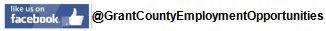 GRANT COUNTY JOB DESCRIPTIONTITLE:  WIC Director/Dietician DEPARTMENT/ AGENCY:	Health Department		IMMEDIATE SUPERVISOR: Director / Health OfficerPAY GRADE:  IFLSA:  Exempt - AdministrativeNATURE OF WORKThis position is responsible for the overall assurance of compliance with the requirements in the WIC contract following the guidance listed in the Operations and Users Manuals.  The position performs nutritional assessments, counseling, and education of clients in individual and group settings.  The position promotes breastfeeding and community education for positive breastfeeding attitudes and atmosphere.  This position monitors the budget, ensures the logistics of operation, and supervises the WIC Clerk/CNA, and coordinates the WIC Nurse(s) at clinic sites and Breast Feeding Peer Counselor(s).MINIMUM QUALIFICATIONSEducation:Bachelor’s Degree in nutritional sciences or dieteticsSpecialized training in breastfeeding management preferredCertification in Breastfeeding education preferredTraining in breastfeeding is required within 12 months of hire (if not already received)Experience:Two years supervisory experience strongly desiredTwo years’ experience working with the public in a public, medical office, or health care environmentThree years’ experience using computersThree years’ experience using ROSIE software preferredThree years’ experience with WIC preferredOther:Must meet all State and Federal requirements to operate a Wisconsin WIC ProjectMust be a Registered Dietitian (RD) (an individual who has completed a course of study approved by the American Dietetic Association and completed an approved internship) and successfully completes the registration examMust be certified with the State of Wisconsin as a DietitianMust have a valid driver’s licenseMust have a safe driving recordMust have reliable transportationMust be able to lift and move 50 poundsEquivalent combinations of job related education and experience may be consideredKnowledge, Skills and Abilities: This position is expected to develop, maintain and utilize competencies in the following areas:  Analytic Assessment Skills;  Policy Development/Program Planning Skills; Communication Skills; Cultural Competency Skills ; Community Dimensions of Practice Skills;  Basic Public Health Sciences Skills; Financial Planning and Management Skills ; Leadership and Systems Thinking Skills. Additionally, the position is required to have the following:Broad knowledge base in principles and practices of nutritionKnowledge of current dietary standards for optimal reproductive outcome, healthy growth and development, and management of acute and chronic illnessKnowledge of the social and behavioral sciences as applied to public health nutritionKnowledge of the functions of other health and social services agenciesSkill in interviewingSkill in exercising tactSkill in good judgmentSkill in evaluation of program and personnelAbility to provide skilled dietetic management based on nutrition theory, scientific principles of behavioral concepts, and sound professional judgment in public health settingsAbility to provide leadership to othersAbility to work effectively with peopleAbility to adapt to changing situationsAbility to work independentlyAbility to load supplies and equipment and travel to sites throughout the countyESSENTIAL FUNCTIONSUnder general directionNutrition Services.  Assure compliance with nutrition-related requirements in the WIC Operations and Users Manuals including serving as a Competent Professional Authority (CPA) for the Grant County Health DepartmentAdministrationReview ADP nutrition reports and other available information to do needs assessment for nutrition program planningDevelop, implement, and evaluate annual contract objective(s) based on needs assessmentAdvise Director / Health Officer of nutrition budget needsAssist the Director / Health Officer with the budget following discussion of the annual anticipated expenditures according to the project grant awardReview expenditures at least quarterly with the Director / Health OfficerReview quarterly nutrition reports and summarize data and progress on work plan to the Director / Health OfficerReview quarterly data including nutrition, caseload, no-show rate, vendor, and other summary reports to determine progress toward work plan objectives and compliance with contractual expectationsReview annual participant views survey results in order to assess client satisfaction with WIC Project ServicesParticipate in annual project monitoring by the Division of Health staffParticipate in preparation of the grant application for the WIC ProjectCoordinates the Breast Feeding Peer Counselor and Farmer Market ProgramsNutrition EducationDevelop plans, conduct, and evaluate secondary nutrition education servicesImplement Nutrition Care Guidelines for the Wisconsin WIC ProgramDevelop and implement tracking system for high-risk participantsConduct nutrition counseling for high-risk clientsParticipate in peer review and chart audit for high-risk client records on a semi-annual basis with the Director / Health Officer and the WIC NurseParticipate in case conferences for high-risk WIC participants if the client is serviced by other department programsEvaluate nutrition education provided by the WIC Registered Dietitian, WIC Public Health Nurses, and WIC Clerk/CNADevelop and implement documentation procedures for initial and secondary nutrition educationAssure that an evaluation of participants views of nutrition education is conducted annually and report summary of results to the Director / Health OfficerEvaluate nutrition education materials for accuracy and appropriateness for WIC participantsMonitor and/or train annually to back-up WIC Nurses on current nutritional recommendations for pregnant and breastfeeding women, postpartum teens, infants, and children under age 5ReferralsDevelop nutrition referral criteria from WIC to other health professionalsAssure that referral criteria and procedures for referral to other nutrition services (food stamps, food pantries) are establishedCoordinate referral procedures with the Director / Health Officer between WIC staff and public health staff and facilitates joint effortRefer clients to the WIC or Health Check nurse for immunizations as appropriateClinic and Certification ProceduresPlan and evaluate, with input from Director / Health Officer, WIC Registered Dietitian, WIC Nurse, and WIC Clerk/CNA, certification and draft issuance clinics to assure smooth operation and quality client educationMonitor and train annually to back up WIC Clerk/CNA and WIC Nurses on functions of nutrition stationClinic ActivitiesAssess nutritional status and needs of clinic populationPerform finger or heel puncture to obtain blood for hemoglobin and capillary blood leadCalibrate hemacue prior to each clinicObtain, evaluate, and utilize diet questionnaires and calculate client nutrient intake for planning nutritional goalsAssess nutritional status of clients according to Wisconsin WIC program policies and procedures relating to biochemical, medical, anthropometric, and nutritional evaluation of clientResponsible for determining client risks, eligibility for program, and client food needs according to programs guidelinesIdentify in writing and verbally to the parent or client the present physical condition of the clientVerify risk factors and patient education of health risks as evidenced by documentation in client fileIdentify and evaluate client and family needs, ability and readiness to learn as evidenced by both written communication and verbal contact with the clientDelivery of nutrition intervention, education and counselingProvide direct client counseling to parents or clients on nutrition behavior changes as evidenced by the evaluation of the clients or parents understanding and intentions of compliance at end or return visitProvide information necessary to support the client’s or parent’s interests and desired behavioral changes according to agency diet instruction manual.  Document in client file.Reinforce the client’s or parent’s positive behaviors as evidenced by verbal contact with the client or parentIndicate in the care plan the long or short term goal or plan for the improvement or maintenance of nutrition behaviors and client or parent response to nutrition interventionCommunicate prepared plan of care to other staff members when appropriateIdentify and appropriately utilize and refer clients or parents to appropriate health or medical professionals and human service agencies as evidenced by documentation in care plan.  (Be appropriately familiar with above such agencies.)Seek, review, update, and maintain nutrition education materials for clinic, library, and education programsWork with families in food planning, buying, and preparation to improve the nutritional values of their dietsFood Package Tailoring and SelectionAssure food packages are issued based upon participant needs and preferencesIn-service public health staff on sole source formula and exception guidelines and updated food listsImplement Breastfeeding Plan according to policiesProvide technical supervision of WIC staff who provide breastfeeding-related servicesProvide orientation and ongoing task-appropriate training on breastfeeding promotion and support to all WIC staffImplement policies that encourage a positive clinic environment and endorse breastfeeding as the preferred method of infant feedingAssure that positive breastfeeding messages are incorporated into relevant educational activities, materials, and outreach effortsEvaluate project’s breastfeeding activities and strategies annually, and modify breastfeeding strategies based on evaluationCoordinate breastfeeding plan with overall WIC and agency nutrition servicesAssure that appropriate breastfeeding education and support is offered to all pregnant WIC participantsAssure that breastfeeding support and assistance is provided throughout the postpartum period particularly at critical times when the mother is most likely to need assistanceImplement policies to assure that appropriate food packages are issued to breastfeeding women and infantsAssure that breastfeeding-related data or information is collected and entered into ROSIE correctlyReview automated breastfeeding reports for program planning and monitoring purposesReview other breastfeeding-related data as available (e.g. ROSIE special reports, Prenatal and Pediatric Nutrition Surveillance reports, MCH reports)Determine need for and manage implementation of breast pump distributionAttend breastfeeding conferences or workshops and keep other staff informed of learning opportunities and current informationMaintain a list of breastfeeding conferences or trainings attended and the number of continuing education hours obtained (the goal is 12 hours annually)Coordinate and assist the Breastfeeding Peer Counselor(s) Policy Development.  Provide input to the Director and implement written policies for issues which the state WIC program gives latitude to local projectsNutrition-Related Staff DevelopmentAttend WIC sponsored statewide and appropriate regional meetings and incorporates information, methods, etc. as indicated into project nutrition servicesInform the Director / Health Officer and other staff of changesProvide in-service to the department staff on WIC nutrition concerns and recommendations as needed to promote WIC goals and servicesProvide nutrition assessment, education, and counseling to home health and public health clients of the department as time permits and billing time to the appropriate department budgetFood Delivery System.  Supervise vendor training, farmers market, and monitor according to WIC Operations Manual involving the WIC staffOther Responsibilities and Duties Establish Fair Hearing Committee and procedures, providing department representation as neededMeet at monthly WIC staff meetings to plan protocols and evaluate health information and counseling provided by the WIC NurseMeet at least monthly with WIC staff to discuss overall project operationsEnsure that all WIC staff participate in required trainingsAssist in selection, orientation, and evaluation of WIC staff in cooperation with the Board of Health and the Personnel DirectorParticipate in the Hospice Interdisciplinary Group (IDG) to help develop plans of care for hospice patients as requestedAssist with other projects such as applying for nutrition related grants, reviewing Jail and school menus, and doing outreach promoting healthy eating and nutrition in the community as requestedSUPERVISION RECEIVEDThis position works under the general direction of the Director / Health Officer of the Grant County Health DepartmentSUPERVISION EXERCISEDSupervised WIC staffENVIRONMENTAL FACTORSThis position works mainly in office and clinic settingsCLOSING STATEMENTThis description has been prepared to assist in evaluating duties, responsibilities and skills of this position.  It is not intended as a complete list of specific responsibilities and duties, nor is it intended to limit duties to those listed.  It is understood that the supervisor has the right to assign, direct, and modify duties and responsibilities.Revised 01/14/2020